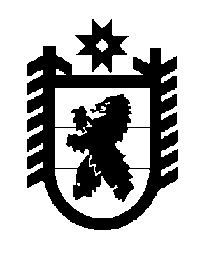 Российская Федерация Республика Карелия    ПРАВИТЕЛЬСТВО РЕСПУБЛИКИ КАРЕЛИЯРАСПОРЯЖЕНИЕот  19 сентября 2018 года № 591р-Пг. Петрозаводск Рассмотрев предложение Министерства имущественных и земельных отношений Республики Карелия, учитывая решение Совета Кондопожского муниципального района от 25 июля 2018 года № 1 «Об утверждении Перечня государственного имущества Республики Карелия,  предлагаемого к передаче в муниципальную собственность муниципального образования «Кондопожский муниципальный район», в соответствии с Законом Республики Карелия от 2 октября 1995 года  № 78-ЗРК «О порядке передачи объектов государственной собственности Республики Карелия в муниципальную собственность и порядке передачи объектов муниципальной собственности в государственную собственность Республики Карелия» передать в муниципальную собственность  Кондопожского муниципального района от Бюджетного учреждения «Национальная библиотека Республики Карелия» государственное имущество Республики Карелия согласно приложению к настоящему распоряжению.           ГлаваРеспублики  Карелия                                                              А.О. ПарфенчиковПЕРЕЧЕНЬ государственного имущества Республики Карелия, 
передаваемого в муниципальную собственностьКондопожского муниципального района________________Приложение к распоряжениюПравительства Республики Карелияот 19 сентября 2018 года № 591р-П№ п/пНаименованиеимуществаКоличество, штукОбщаястоимость,рублейБольшая Российская энциклопедия. Том 2411900,00Большая Российская энциклопедия. Том 2511900,00Большая Российская энциклопедия. Том 2611900,00Большая Российская энциклопедия. Том 33815 200,00Большая Российская энциклопедия. Том 34815 200,00Большая Российская энциклопедия. Том 35815 200,00Православная энциклопедия. Том 4443600,00Православная энциклопедия. Том 4543600,00Православная энциклопедия. Том 4643600,00    10.Православная энциклопедия. Том 4743600,00Итого4365 700,00